ENERGIJA1.Nacrtaj po jedan uređaj koji se povezuje s električnom, svjetlosnom i toplinskom energijom:2.Koji su izvori energije prikazani na fotografijama? Napiši njihove nazive.Izvor slika: pixabay.comELEKTRIČNA ENERGIJASVETLOSNA ENERGIJATOPLINSKA ENERGIJA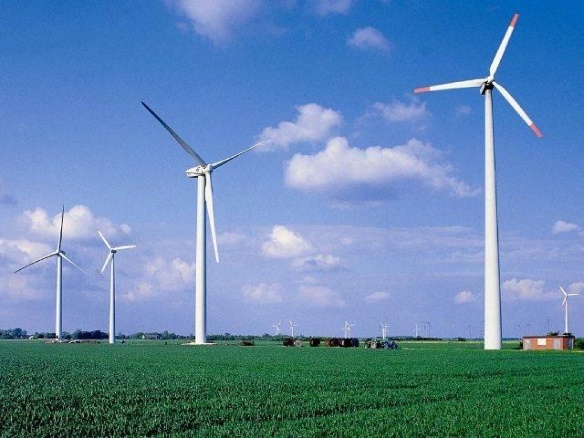 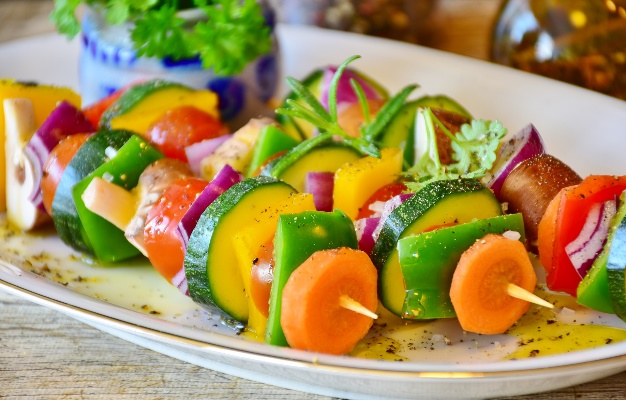 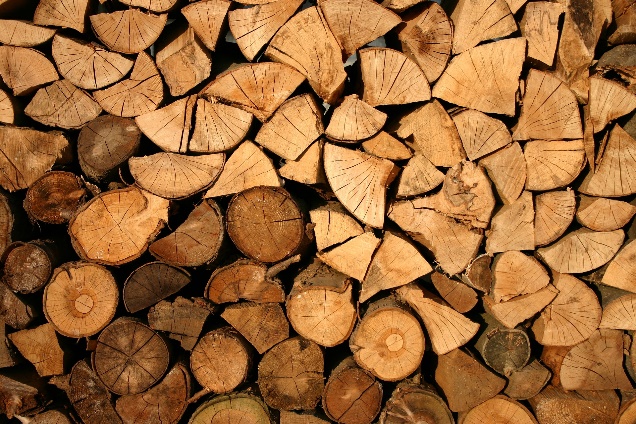 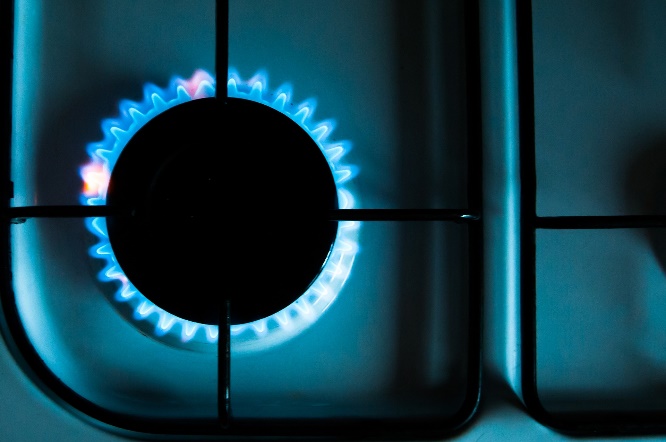 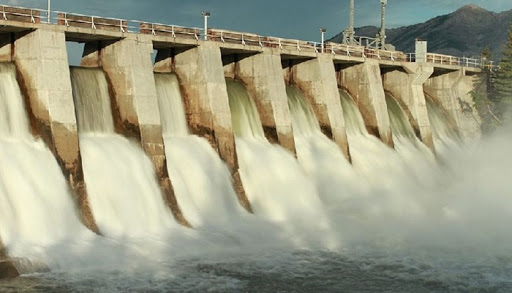 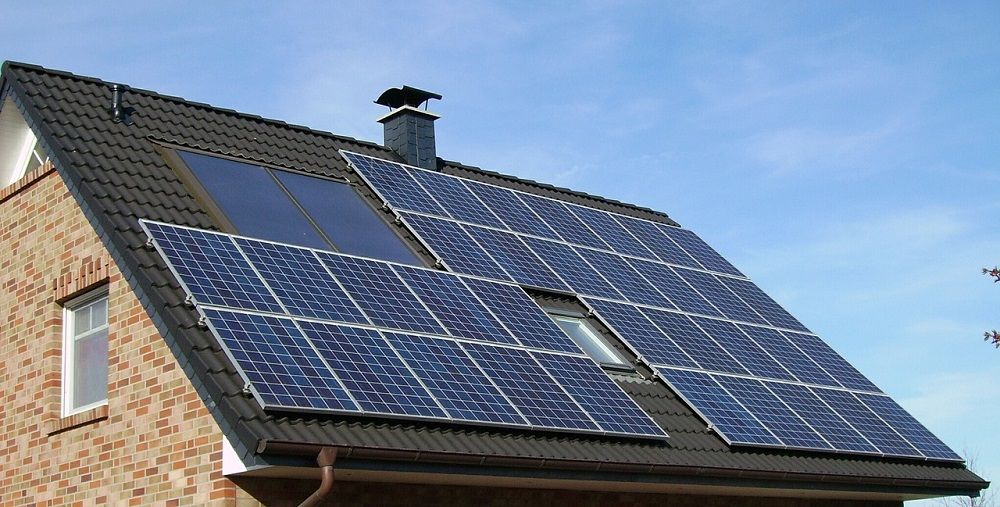 